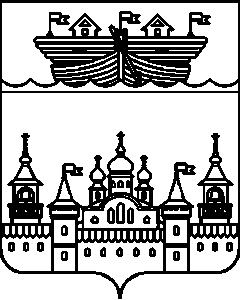 СЕЛЬСКИЙ СОВЕТ КАПУСТИХИНСКОГО СЕЛЬСОВЕТА
ВОСКРЕСЕНСКОГО МУНИЦИПАЛЬНОГО РАЙОНАНИЖЕГОРОДСКОЙ ОБЛАСТИРЕШЕНИЕ9 февраля 2021год									№ 3О проведении  публичных слушаний по проекту «Проект планировки и межевания территории для строительства линейного объекта: «Распределительный газопровод высокого и низкого давления и газопроводы – вводы к жилым домам д. Богданово Воскресенского района Нижегородской области»В соответствии со ст.31,32,33 Градостроительного кодекса Российской Федерации, Федеральным законом «Об общих принципах организации местного самоуправления в Российской Федерации» от 06.10.2003 № 131-ФЗ, Законом Нижегородской области от 23.12.2014 №197 «О перераспределении отдельных полномочий между органами местного самоуправления муниципальных образований Нижегородской области и органами государственной власти Нижегородской области, руководствуясь Уставом Капустихинского сельсовета Воскресенского муниципального района Нижегородской области, Положением о публичных слушаниях на территории Капустихинского сельсовета, утвержденным решением Капустихинского сельского совета от 26.03.2014 №04Cельский совет р е ш и л :1.Назначить публичные слушания по рассмотрению проекта «Проект планировки и межевания территории для строительства линейного объекта: «Распределительный газопровод высокого и низкого давления и газопроводы – вводы к жилым домам д. Богданово Воскресенского района Нижегородской области» (далее Проект) с 10 февраля 2021 года по 10 марта 2021 года.2.Утвердить график проведения публичных слушаний по Проекту (Приложение № 1). 3.Комиссии по подготовке Проекта (председатель Афоньшина Л.И.) опубликовать на официальном сайте администрации Воскресенского муниципального района в сети Интернет (www.voskresenskoe-adm.ru) материалы по Проекту и иную справочную информацию до 10 февраля 2021 года. 4.Комиссии по подготовке Проекта (председатель Афоньшина Л.И.) организовать выставку-экспозицию демонстрационных материалов к публичным слушаниям по Проекту с 10 декабря 2021 года по 10 марта 2021 года по адресу:- здание администрации Капустихинского сельсовета – р.п.Воскресенское, улица Пушкина, дом 65.Часы работы экспозиций: c 8.00 до 15.00.5.Прием замечаний и предложений от граждан по Проекту осуществляется в администрации сельсовета (по адресу: р.п.Воскресенское,улица Пушкина,дом 65) до 10 марта 2021 года. Телефон 8(83163)9-11-93. Адрес электронной почты администрации:  adm.kapustiha-vsk@уandeх.ru6.Председателю комиссии Афоньшиной Л.И. представить главе местного самоуправления Капустихинского сельсовета протокол и заключение о результатах публичных слушаний.7.Контроль за выполнением настоящего постановления оставляю за собой.Глава местного самоуправления 							       У.Б. БарановаПриложение 1Утвержденрешением сельского совета Капустихинского  сельсоветаот 09.02.2021  г. № 3График проведения публичных слушаний по проекту «Проект планировки и межевания территории для строительства линейного объекта: «Распределительный газопровод высокого и низкого давления и газопроводы – вводы к жилым домам д. Богданово Воскресенского района Нижегородской области»Приложение 2Утвержденрешением сельского советаКапустихинского  сельсовета от 09.02.2021  г. № 3Составкомиссии по организации и проведению публичных слушаний по проекту «Проект планировки и межевания территории для строительства линейного объекта: «Распределительный газопровод высокого и низкого давления и газопроводы – вводы к жилым домам д. Богданово Воскресенского района Нижегородской области»Председатель комиссии: Афоньшина Любовь ИвановнаСекретарь: Ковалева Ольга ПетровнаЧлены комиссии: Балякина Татьяна Николаевна  Пеплова Светлана Владимировна Приложение № 3Утвержденрешением сельского совета Капустихинского   сельсоветаот 09.02.2021  г. № 3ОПОВЕЩЕНИЕО ПРОВЕДЕНИИ ПУБЛИЧНЫХ СЛУШАНИЙНа публичные слушания представляется проект по проекту «Проект планировки и межевания территории для строительства линейного объекта: «Распределительный газопровод высокого и низкого давления и газопроводы – вводы к жилым домам д. Богдановоа Воскресенского района Нижегородской области»Информационные материалы по теме публичных слушаний представлены на экспозиции в здании администрация Капустихинского сельсовета по адресу: Нижегородская область. р.п. Воскресенское, улица Пушкина, дом 65,кабинет №3Экспозиция открыта с 10 февраля 2021 года  по 10 марта 2021 года. Часы работы: с 8.00 до 15.00Публичные слушания будут проводиться по графику:В период  проведения  публичных  слушаний участники публичных слушаний имеют  право  представить  свои  предложения  и  замечания по  обсуждаемому проекту посредством:- записи предложений и замечаний в период работы экспозиции;- выступления на публичных слушаниях;- подачи в ходе слушаний письменных предложений и замечаний;- направления письменных предложений,  замечаний в  Комиссию.Номера контактных справочных телефонов комиссии: 8(83163)9-11-93Адрес электронной почты Администрации:  adm.kapustiha-vsk@уandex.ruПочтовый адрес комиссии: 606730 Нижегородская область Воскресенский район, р.п. Воскресенское, улица Пушкина, дом 65Информационные материалы по проекту Генерального плана размещены на сайте www.voskresenskoe-adm..ru. №№ п/пНаименование территорий, для жителей которых проводятся публичные слушанияДата, время и место проведения публичных слушаний1деревня Богданово10 марта 2021 года 16 часов 00 минут р.п.Воскресенское, улица Пушкина, дом 65№№ п/пНаименование территорий, для жителей которых проводятся публичные слушанияДата, время и место проведения публичных слушаний1деревня Богданово10 марта 2021 года 16 часов 00 минут р.п.Воскресенское, улица Пушкина, дом 65